  He’s a ＿＿.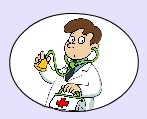 She’s a＿＿.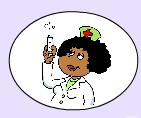  She’s a＿＿.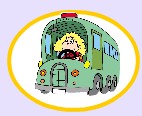  He’s a ＿＿.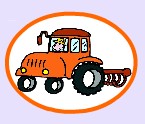  She’s a＿＿.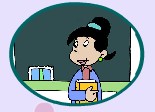  He’s a ＿＿.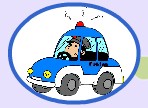 